Título Grupo de Trabajo:Creación de Materiales Educativos con Geogebra para el Ámbito Científico Tecnológico.Año académico:2019-20Código:201811GT109Fecha inicio:15/10/2019Fecha Fin:31/05/2020I.E.S.:Américo Castro.Localidad:Huétor Tájar (Granada).Asesor/a:Belén Cobo Merino.Autor:María Inmaculada Calvo JiménezMaría Inmaculada Calvo JiménezMaría Inmaculada Calvo JiménezTítulo:Desarrollo sistema ecuaciones lineales CCSSIIDesarrollo sistema ecuaciones lineales CCSSIIDesarrollo sistema ecuaciones lineales CCSSIIOriginal:  Actualización: Autor Original:Versión: 1Actualización: Ubicación Original:Licencia:Creative Commons (NC-SA)Ubicación:URL:https://www.geogebra.org/m/ddyb7gfwhttps://www.geogebra.org/m/ddyb7gfwUbicación:QR: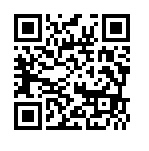 Imagen: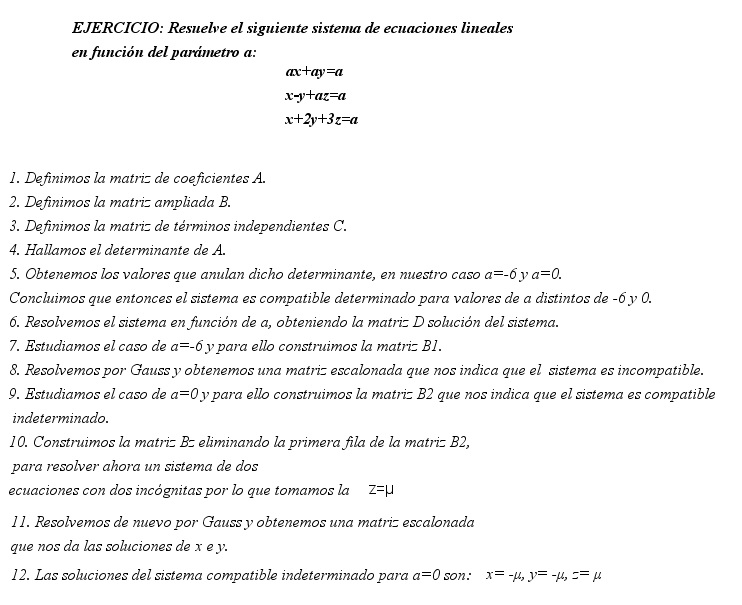 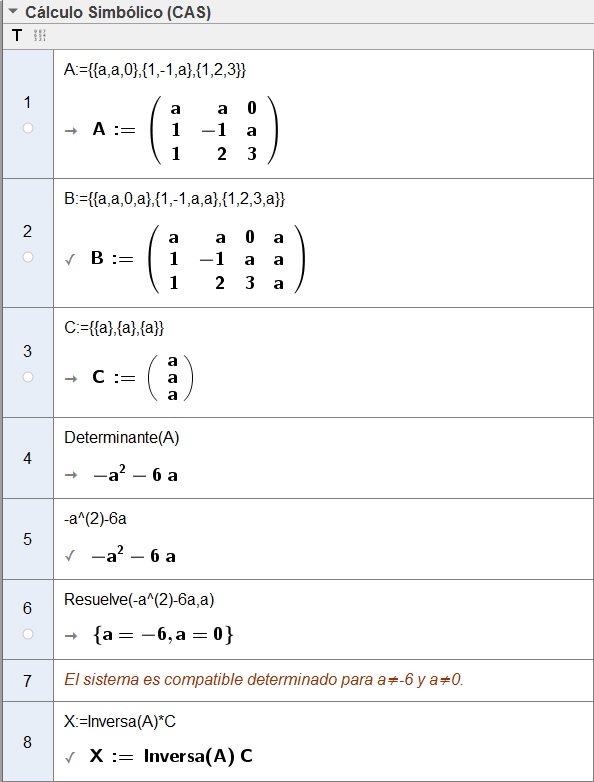 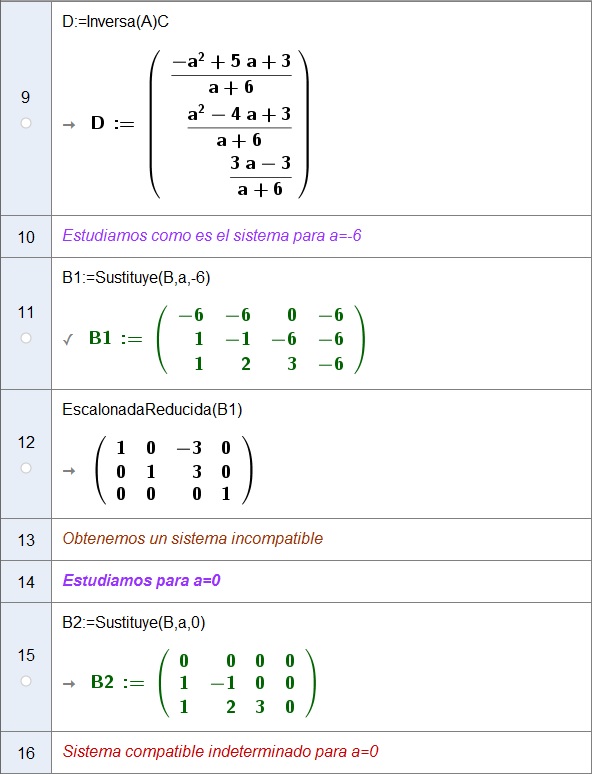 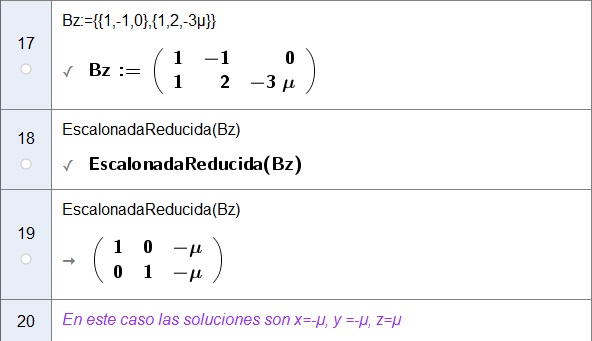 Descripción:Resolución de sistemas de ecuaciones linealesÁrea:MatemáticasUbicación Curricular:2º BACHILLERATO. MATEMÁTICAS APLICADAS A LAS CCSS IIExperiencia en el aula:Muy buena, el alumno ha comprobado la utilidad del uso del programa Geogebra para el álgebra.El programa permite definir matrices de distintas formas y hacer uso de la vista algebraica para la resolución de sistemas de ecuaciones entre otras cosas.Protocolo de construcción: